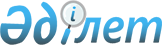 О внесении изменений в решение Павлодарского районного маслихата от 24 декабря 2021 года № 18/82 "О Павлодарском районном бюджете на 2022-2024 годы"Решение Павлодарского районного маслихата Павлодарской области от 20 апреля 2022 года № 24/139
      Павлодарский районный маслихат РЕШИЛ:
      1. Внести в решение Павлодарского районного маслихата "О Павлодарском районном бюджете на 2022-2024 годы" от 24 декабря 2021 года № 18/82 (зарегистрированное в Реестре государственной регистрации нормативных правовых актов за № 26210) следующие изменения:
      1) пункт 1 указанного решения изложить в новой редакции:
       "1. Утвердить Павлодарский районный бюджет на 2022-2024 годы согласно приложениям 1, 2 и 3 соответственно, в том числе на 2022 год в следующих объемах:
      1) доходы – 7 366 881 тысяча тенге, в том числе:
      налоговые поступления – 1 046 187 тысяч тенге;
      неналоговые поступления – 38 124 тысячи тенге;
      поступления от продажи основного капитала – 2 232 тысячи тенге;
      поступления трансфертов – 6 280 338 тысяч тенге;
      2) затраты – 7 461 565 тысяч тенге;
      3) чистое бюджетное кредитование – 84 787 тысяч тенге, в том числе:
      бюджетные кредиты – 142 881 тысяча тенге;
      погашение бюджетных кредитов – 58 094 тысячи тенге;
      4) сальдо по операциям с финансовыми активами – равно нулю;
      5) дефицит (профицит) бюджета – -179 471 тысяча тенге;
      6) финансирование дефицита (использование профицита) бюджета – 179 471 тысяча тенге.";
      2) пункт 5 указанного решения изложить в новой редакции:
       "5. Учесть в районном бюджете целевые текущие трансферты на 2022 год бюджетам сельских округов и села Ольгинка в следующих объемах:
      90 087 тысяч тенге – на проведение ремонта автомобильных дорог населенных пунктов;
      31 216 тысяч тенге – на расходы в сфере культуры;
      444 966 тысяч тенге – на реализацию мероприятий по социальной и инженерной инфраструктуре в сельских населенных пунктах в рамках проекта "Ауыл-Ел бесігі";
      13 082 тысячи тенге – на установление доплат к должностному окладу за особые условия труда в организациях культуры и архивных учреждениях управленческому и основному персоналу государственных организаций культуры и архивных учреждений;
      41 223 тысяч тенге – на повышение заработной платы отдельных категорий гражданских служащих, работников организаций, содержащихся за счет средств государственного бюджета, работников казенных предприятий.";
      3) приложение 1 к указанному решению изложить в новой редакции согласно приложению к настоящему решению.
      2. Настоящее решение вводится в действие с 1 января 2022 года. О Павлодарском районном бюджете на 2022 год (с изменениями)
					© 2012. РГП на ПХВ «Институт законодательства и правовой информации Республики Казахстан» Министерства юстиции Республики Казахстан
				
      Секретарь Павлодарского районного маслихата 

В. Гейнц
Приложение
к решению Павлодарского
районного маслихата
от 20 апреля 2022 года
№ 24/139Приложение 1 
к решению Павлодарского 
районного маслихата
от 24 декабря 2021 года
№ 18/82
Категория
Категория
Категория
Категория
Сумма (тысяч тенге)
Класс
Класс
Класс
Сумма (тысяч тенге)
Подкласс
Подкласс
Сумма (тысяч тенге)
Наименование
Сумма (тысяч тенге)
1
2
3
4
5
1. Доходы
7 366 881
1
Налоговые поступления
1 046 187
01
Подоходный налог
531 941
1
Корпоративный подоходный налог
54 041
2
Индивидуальный подоходный налог 
477 900
03
Социальный налог
322 839
1
Социальный налог
322 839
04
Hалоги на собственность
177 463
1
Hалоги на имущество
177 463
05
Внутренние налоги на товары, работы и услуги
6 006
2
Акцизы
595
4
Сборы за ведение предпринимательской и профессиональной деятельности
5 411
08
Обязательные платежи, взимаемые за совершение юридически значимых действий и (или) выдачу документов уполномоченными на то государственными органами или должностными лицами
7 938
1
Государственная пошлина
7 938
2
Неналоговые поступления
38 124
01
Доходы от государственной собственности
7 047
5
Доходы от аренды имущества, находящегося в государственной собственности
6 983
7
Вознаграждения по кредитам, выданным из государственного бюджета
51
9
Прочие доходы от государственной собственности
13
04
Штрафы, пени, санкции, взыскания, налагаемые государственными учреждениями, финансируемыми из государственного бюджета, а также содержащимися и финансируемыми из бюджета (сметы расходов) Национального Банка Республики Казахстан
150
1
Штрафы, пени, санкции, взыскания, налагаемые государственными учреждениями, финансируемыми из государственного бюджета, а также содержащимися и финансируемыми из бюджета (сметы расходов) Национального Банка Республики Казахстан, за исключением поступлений от организаций нефтяного сектора и в Фонд компенсации потерпевшим
150
06
Прочие неналоговые поступления
30 927
1
Прочие неналоговые поступления
30 927
3
Поступление от продажи основного капитала
2 232
01
Продажа государственного имущества, закрепленного за государственными учреждениями
2 232
1
Продажа государственного имущества, закрепленного за государственными учреждениями
2 232
4
Поступления трансфертов 
6 280 338
01
Трансферты из нижестоящих органов государственного управления
50 424
3
Трансферты из бюджетов городов районного значения, сел, поселков, сельских округов
50 424
02
Трансферты из вышестоящих органов государственного управления
6 229 914
2
Трансферты из областного бюджета
6 229 914
Функциональная группа
Функциональная группа
Функциональная группа
Функциональная группа
Функциональная группа
Сумма (тысяч тенге)
Функциональная подгруппа
Функциональная подгруппа
Функциональная подгруппа
Функциональная подгруппа
Сумма (тысяч тенге)
Администратор бюджетных программ
Администратор бюджетных программ
Администратор бюджетных программ
Сумма (тысяч тенге)
Программа
Программа
Сумма (тысяч тенге)
Наименование
Сумма (тысяч тенге)
1
2
3
4
5
6
2. Затраты
7 461 565
01
Государственные услуги общего характера
915 235
1
Представительные, исполнительные и другие органы, выполняющие общие функции государственного управления
235 191
112
Аппарат маслихата района (города областного значения)
42 487
001
Услуги по обеспечению деятельности маслихата района (города областного значения)
42 487
122
Аппарат акима района (города областного значения)
192 704
001
Услуги по обеспечению деятельности акима района (города областного значения)
190 930
003
Капитальные расходы государственного органа
1 774
2
Финансовая деятельность
142 433
452
Отдел финансов района (города областного значения)
142 433
001
Услуги по реализации государственной политики в области исполнения бюджета и управления коммунальной собственностью района (города областного значения)
36 889
003
Проведение оценки имущества в целях налогообложения
1 022
010
Приватизация, управление коммунальным имуществом, постприватизационная деятельность и регулирование споров, связанных с этим
2 243
018
Капитальные расходы государственного органа
23 188
028
Приобретение имущества в коммунальную собственность
64 040
113
Целевые текущие трансферты из местных бюджетов
15 051
5
Планирование и статистическая деятельность
41 468
453
Отдел экономики и бюджетного планирования района (города областного значения)
41 468
001
Услуги по реализации государственной политики в области формирования и развития экономической политики, системы государственного планирования
39 752
004
Капитальные расходы государственного органа
1 716
9
Прочие государственные услуги общего характера
496 143
454
Отдел предпринимательства и сельского хозяйства района (города областного значения)
38 003
001
Услуги по реализации государственной политики на местном уровне в области развития предпринимательства и сельского хозяйства
37 005
007
Капитальные расходы государственного органа
998
810
Отдел реального сектора экономики района (города областного значения)
458 140
001
Услуги по реализации государственной политики на местном уровне в области жилищно-коммунального хозяйства, пассажирского транспорта, автомобильных дорог, строительства, архитектуры и градостроительства
41 897
040
Развитие объектов государственных органов
3 000
113
Целевые текущие трансферты нижестоящим бюджетам
413 243
02
Оборона
47 414
1
Военные нужды
14 302
122
Аппарат акима района (города областного значения)
14 302
005
Мероприятия в рамках исполнения всеобщей воинской обязанности
14 302
2
Организация работы по чрезвычайным ситуациям
33 112
122
Аппарат акима района (города областного значения)
33 112
006
Предупреждение и ликвидация чрезвычайных ситуаций масштаба района (города областного значения)
3 361
007
Мероприятия по профилактике и тушению степных пожаров районного (городского) масштаба, а также пожаров в населенных пунктах, в которых не созданы органы государственной противопожарной службы
29 751
06
Социальная помощь и социальное обеспечение
656 560
1
Социальное обеспечение
66 234
451
Отдел занятости и социальных программ района (города областного значения)
66 234
005
Государственная адресная социальная помощь
66 234
2
Социальная помощь
499 251
451
Отдел занятости и социальных программ района (города областного значения)
499 251
002
Программа занятости
223 082
004
Оказание социальной помощи на приобретение топлива специалистам здравоохранения, образования, социального обеспечения, культуры, спорта и ветеринарии в сельской местности в соответствии с законодательством Республики Казахстан
6 249
007
Социальная помощь отдельным категориям нуждающихся граждан по решениям местных представительных органов
55 233
010
Материальное обеспечение детей-инвалидов, воспитывающихся и обучающихся на дому
875
014
Оказание социальной помощи нуждающимся гражданам на дому
111 375
017
Обеспечение нуждающихся инвалидов протезно-ортопедическими, сурдотехническими и тифлотехническими средствами, специальными средствами передвижения, обязательными гигиеническими средствами, а также предоставление услуг санаторно-курортного лечения, специалиста жестового языка, индивидуальных помощников в соответствии с индивидуальной программой реабилитации инвалида
48 731
023
Обеспечение деятельности центров занятости населения
53 706
9
Прочие услуги в области социальной помощи и социального обеспечения
91 075
451
Отдел занятости и социальных программ района (города областного значения)
91 075
001
Услуги по реализации государственной политики на местном уровне в области обеспечения занятости и реализации социальных программ для населения
42 333
011
Оплата услуг по зачислению, выплате и доставке пособий и других социальных выплат
1 423
021
Капитальные расходы государственного органа
2 500
050
 Обеспечение прав и улучшение качества жизни инвалидов в Республике Казахстан 
44 819
07
Жилищно-коммунальное хозяйство
934 286
1
Жилищное хозяйство
27 295
463
Отдел земельных отношений района (города областного значения)
700
016
Изъятие земельных участков для государственных нужд
700
810
Отдел реального сектора экономики района (города областного значения)
26 595
004
Обеспечение жильем отдельных категорий граждан
3 000
008
Организация сохранения государственного жилищного фонда
23 595
2
Коммунальное хозяйство
896 991
810
Отдел реального сектора экономики района (города областного значения)
896 991
012
Функционирование системы водоснабжения и водоотведения
39 553
058
Развитие системы водоснабжения и водоотведения в сельских населенных пунктах
857 438
3
Благоустройство населенных пунктов
10 000
810
Отдел реального сектора экономики района (города областного значения)
10 000
016
Обеспечение санитарии населенных пунктов
10 000
08
Культура, спорт, туризм и информационное пространство
506 251
1
Деятельность в области культуры
139 984
819
Отдел внутренней политики, культуры, развития языков и спорта района (города областного значения)
139 984
009
Поддержка культурно-досуговой работы
139 984
2
Спорт
6 122
819
Отдел внутренней политики, культуры, развития языков и спорта района (города областного значения)
6 122
014
Проведение спортивных соревнований на районном (города областного значения) уровне
6 122
3
Информационное пространство
87 744
819
Отдел внутренней политики, культуры, развития языков и спорта района (города областного значения)
87 744
005
Услуги по проведению государственной информационной политики
16 631
007
Функционирование районных (городских) библиотек
69 359
008
Развитие государственного языка и других языков народа Казахстана
1 754
9
Прочие услуги по организации культуры, спорта, туризма и информационного пространства
272 401
819
Отдел внутренней политики, культуры, развития языков и спорта района (города областного значения)
272 401
001
Услуги по реализации государственной политики на местном уровне в области внутренней политики культуры, развития языков и спорта
55 394
003
Капитальные расходы государственного органа
1 533
004
Реализация мероприятий в сфере молодежной политики
18 808
032
Капитальные расходы подведомственных государственных учреждений и организаций
4 386
113
Целевые текущие трансферты нижестоящим бюджетам
192 280
10
Сельское, водное, лесное, рыбное хозяйство, особо охраняемые природные территории, охрана окружающей среды и животного мира, земельные отношения
65 704
6
Земельные отношения
30 614
463
Отдел земельных отношений района (города областного значения)
30 614
001
Услуги по реализации государственной политики в области регулирования земельных отношений на территории района (города областного значения)
26 376
006
Землеустройство, проводимое при установлении границ районов, городов областного значения, районного значения, сельских округов, поселков, сел
3 650
007
Капитальные расходы государственного органа
588
9
Прочие услуги в области сельского, водного, лесного, рыбного хозяйства, охраны окружающей среды и земельных отношений
35 090
453
Отдел экономики и бюджетного планирования района (города областного значения)
35 090
099
Реализация мер по оказанию социальной поддержки специалистов
35 090
12
Транспорт и коммуникации
40 304
1
Автомобильный транспорт
31 891
810
Отдел реального сектора экономики района (города областного значения)
31 891
043
Обеспечение функционирования автомобильных дорог
31 891
9
Прочие услуги в сфере транспорта и коммуникаций
8 413
810
Отдел реального сектора экономики района (города областного значения)
8 413
046
Субсидирование пассажирских перевозок по социально значимым городским (сельским), пригородным и внутрирайонным сообщениям
8 413 
13
Прочие
73 154
3
Поддержка предпринимательской деятельности и защита конкуренции
1 789
454
Отдел предпринимательства и сельского хозяйства района (города областного значения)
1 789
006
Поддержка предпринимательской деятельности
1 789
9
Прочие
71 365
452
Отдел финансов района (города областного значения)
21 546
012
Резерв местного исполнительного органа района (города областного значения)
21 546
819
Отдел внутренней политики, культуры, развития языков и спорта района (города областного значения)
49 819
052
Реализация мероприятий по социальной и инженерной инфраструктуре в сельских населенных пунктах в рамках проекта "Ауыл-Ел бесігі"
49 819
14
Обслуживание долга
2 062
1
Обслуживание долга
2 062
452
Отдел финансов района (города областного значения)
2 062
013
Обслуживание долга местных исполнительных органов по выплате вознаграждений и иных платежей по займам из областного бюджета
2 062
15
Трансферты
4 220 595
1
Трансферты
4 220 595
452
Отдел финансов района (города областного значения)
4 220 595
006
Возврат неиспользованных (недоиспользованных) целевых трансфертов
824
024
Целевые текущие трансферты из нижестоящего бюджета на компенсацию потерь вышестоящего бюджета в связи с изменением законодательства
3 497 117
038
Субвенции
664 131
054
Возврат сумм неиспользованных (недоиспользованных) целевых трансфертов, выделенных из республиканского бюджета за счет целевого трансферта из Национального фонда Республики Казахстан
58 523
3.Чистое бюджетное кредитование
84 787
Бюджетные кредиты
142 881
10
Сельское, водное, лесное, рыбное хозяйство, особо охраняемые природные территории, охрана окружающей среды и животного мира, земельные отношения
142 881
9
Прочие услуги в области сельского, водного, лесного, рыбного хозяйства, охраны окружающей среды и земельных отношений
142 881
453
Отдел экономики и бюджетного планирования района (города областного значения)
142 881
006
Бюджетные кредиты для реализации мер социальной поддержки специалистов
142 881
Погашение бюджетных кредитов
58 094
5
Погашение бюджетных кредитов
58 094
01
Погашение бюджетных кредитов
58 094
1
Погашение бюджетных кредитов, выданных из государственного бюджета
58 094
4. Сальдо по операциям с финансовыми активами
0
5. Дефицит (профицит) бюджета
-179 471
6. Финансирование дефицита (использование профицита) бюджета
179 471
7
Поступления займов
142 429
01
Внутренние государственные займы
142 429
2
Договоры займа
142 429
03
Займы, получаемые местным исполнительным органом района (города областного значения)
142 429
16
Погашение займов
58 094 
1
Погашение займов
58 094
452
Отдел финансов района (города областного значения)
58 094
008
Погашение долга местного исполнительного органа перед вышестоящим бюджетом
58 094
8
Используемые остатки бюджетных средств
95 136
01
Остатки бюджетных средств
95 136
1
Свободные остатки бюджетных средств
95 136
01
Свободные остатки бюджетных средств
95 136